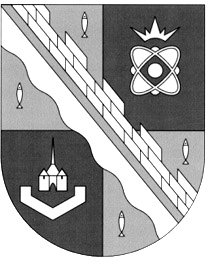                            администрация МУНИЦИПАЛЬНОГО ОБРАЗОВАНИЯ                                             СОСНОВОБОРСКИЙ ГОРОДСКОЙ ОКРУГ  ЛЕНИНГРАДСКОЙ ОБЛАСТИ                             постановление                                                     от 12/04/2024 № 886О внесении изменений в постановлениеадминистрации Сосновоборского городского округаот 29.08.2018 № 1990 «О создании общественной комиссиипо социальной защите населения при администрацииСосновоборского городского округа и утвержденииПоложения об общественной комиссии по социальнойзащите населения»Руководствуясь Федеральным законом от 06.10.2003 № 131-ФЗ «Об общих принципах организации местного самоуправления в Российской Федерации», а также в целях приведения муниципального акта в соответствие с требованиями действующего законодательства, администрация Сосновоборского городского округа п о с т а н о в л я е т:1. Утвердить прилагаемые изменения, которые вносятся в постановление администрации Сосновоборского городского округа от 29.08.2018 № 1990 «О создании общественной комиссии по социальной защите населения при администрации Сосновоборского городского округа и утверждении Положения об общественной комиссии по социальной защите населения».2. Общему отделу администрации обнародовать настоящее постановление на электронном сайте городской газеты «Маяк».3. Отделу по связям с общественностью (пресс-центр) комитета по общественной безопасности и информации администрации разместить настоящее постановление на официальном сайте Сосновоборского городского округа.4. Настоящее постановление вступает в силу со дня официального обнародования.5. Контроль за исполнением постановления возложить на заместителя главы администрации по социальным вопросам Горшкову Т.В.Глава Сосновоборского городского округа                                                             М.В. ВоронковУТВЕРЖДЕНЫ  постановлением администрации Сосновоборского городского округаот  12/04/2024 № 886                         (Приложение) Изменения,которые вносятся в постановление администрации Сосновоборского городского округа от 29.08.2018 № 1990 «О создании общественной комиссии по социальной защите населения при администрации Сосновоборского городского округа и утверждении Положения об общественной комиссии по социальной защите населения»Приложение № 1 изложить в следующей редакции.Приложение № 1ПОЛОЖЕНИЕОб общественной комиссии по социальной защите населения при администрации Сосновоборского городского округа  Общие положения1.1. Общественная комиссия по социальной защите населения (далее – Комиссия)  создана для  решения вопросов реализации государственной политики в области социальной защиты населения по оказанию всестороннего внимания и помощи социально незащищенным категориям жителей муниципального образования Сосновоборский городской округ Ленинградской области, поддержки молодых специалистов и повышения престижа профессий бюджетной сферы, а также социальной поддержки граждан, удостоенных государственных наград или почетных званий СССР и Российской Федерации за работу в социальной сфере и органах местного самоуправления, в Сосновоборском городском округе.1.2. В своей деятельности Комиссия руководствуется Конституцией Российской Федерации, федеральными законами, законами Ленинградской области, иными нормативными правовыми актами Российской Федерации, Ленинградской области и муниципального образования Сосновоборский городской округ Ленинградской области, а также настоящим Положением.1.3.  Комиссия:1.3.1. Определяет направления расходования средств, предназначенных для оказания социальной поддержки населению, поступивших из местного бюджета, внебюджетных и спонсорских средств по муниципальной программе Сосновоборского городского округа «Медико-социальная поддержка отдельных категорий граждан в Сосновоборском городском округе».1.3.2. Рассматривает виды, формы и размеры социальной поддержки населения города.1.3.3. Представляет главе Сосновоборского городского округа предложения по распределению средств по направлениям, предусмотренным федеральными, региональными и муниципальными программами.1.3.4. Вносит предложения по разработке муниципальной программы Сосновоборского городского округа «Медико-социальная поддержка отдельных категорий граждан в Сосновоборском городском округе» на соответствующие годы.1.3.5. Привлекает для участия в реализации решений Комиссии  специалистов администрации Сосновоборского городского округа, других предприятий, учреждений, организаций.II. Цели, задачи, функции и права Комиссии.2.1. Основной целью деятельности Комиссии является подтверждение обоснованности целевых затрат и распределение средств по оказанию социальной поддержки населения, а также подготовка предложений главе Сосновоборского городского округа по оказанию социальной помощи населению.2.2.  Задачами Комиссии  являются:2.2.1. Анализ содержания и уровня оказания социальной помощи населению муниципального образования Сосновоборский городской округ Ленинградской области;  2.2.2. Анализ эффективности оказания социальной помощи в виде денежных выплат и социальных услуг;2.2.3. Анализ  выполнения муниципальной программы Сосновоборского городского округа «Медико-социальная поддержка отдельных категорий граждан в Сосновоборском городском округе»;2.2.4. Осуществление взаимодействия между отраслевыми (функциональными) органами администрации Сосновоборского городского округа, органами местного самоуправления, общественными и иными организациями, отдельными лицами в целях оказания содействия социально незащищенным  категориям жителей Сосновоборского городского округа для преодоления трудной жизненной ситуации.2.3. Комиссия в соответствии с возложенными на нее задачами выполняет следующие функции:2.3.1. Рассмотрение проектов городских программ социальной поддержки населения.2.3.2. Определение нуждаемости граждан, проживающих на территории Сосновоборского городского округа, в социальной поддержке и помощи.2.3.3. Содействие и оказание социальной помощи семьям с детьми, гражданам пожилого возраста, инвалидам и другим гражданам,  попавшим в трудную жизненную ситуацию.2.3.4. Определение конкретных видов,  форм и размера социальной помощи, привлечение различных государственных, муниципальных и негосударственных структур к решению вопросов оказания социальной поддержки нуждающимся гражданам.2.3.5. Содействие в закреплении молодых специалистов в бюджетном медицинском учреждении, обслуживающем население Сосновоборского городского округа по территориальной программе государственных гарантий бесплатного оказания гражданам медицинской помощи.2.3.6. Социальная поддержка граждан, удостоенных государственных наград или почетных званий СССР и Российской Федерации за работу в социальной сфере и органах местного самоуправления, в Сосновоборском городском округе.2.4. Комиссия в целях реализации своих функций обладает следующими правами:2.4.1. Принимать решения в рамках возложенных на нее задач.2.4.2. Представлять на утверждение главе Сосновоборского городского округа списки граждан на получение материальной помощи, списки молодых специалистов на получение разового пособия, а также списки граждан, удостоенных государственных наград или почетных званий СССР и Российской Федерации.2.4.3. Запрашивать и получать в установленном порядке от органов государственной власти, органов местного самоуправления, учреждений и организаций документы, материалы и информацию по вопросам, отнесенным к сфере деятельности Комиссии.2.4.4. Давать рекомендации заинтересованным органам государственной власти, органам местного самоуправления, организациям независимо от их организационно-правовых форм и форм собственности, юридическим и физическим лицам по вопросам, отнесенным к деятельности Комиссии.III. Порядок принятия решения о предоставлении материальной помощи.3.1. Размер и виды материальной помощи утверждаются постановлением администрации Сосновоборского городского округа. Размер разового пособия  молодым специалистам – работникам ФГБУЗ «ЦМСЧ № 38 ФМБА России» и ежегодной денежной выплаты гражданам, удостоенным государственных наград или почетных званий СССР и Российской Федерации за работу в социальной сфере и органах местного самоуправления, в Сосновоборском городском округе устанавливается решением Совета депутатов Сосновоборского городского округа. 3.2. Комиссия принимает одно из следующих решений:- рекомендовать главе Сосновоборского городского округа выделить материальную помощь гражданину;- рекомендовать главе Сосновоборского городского округа отказать в выделении материальной помощи гражданину;- рекомендовать главе Сосновоборского городского округа назначить  и выплатить  разовое  пособие молодому специалисту – работнику ФГБУЗ «ЦМСЧ № 38 ФМБА России»;-  рекомендовать главе Сосновоборского городского округа отказать в назначении разового  пособия молодому специалисту – работнику ФГБУЗ «ЦМСЧ № 38 ФМБА России».- рекомендовать главе Сосновоборского городского округа назначить и выплатить  ежегодную денежную выплату гражданам, удостоенным государственных наград или почетных званий СССР и Российской Федерации за работу в социальной сфере и органах местного самоуправления, в Сосновоборском городском округе;-  рекомендовать главе Сосновоборского городского округа отказать в назначении ежегодной денежной выплаты гражданам, удостоенным государственных наград или почетных званий СССР и Российской Федерации за работу в социальной сфере и органах местного самоуправления, в Сосновоборском городском округе.3.3. Решение Комиссии носит рекомендательный характер и реализуется   после утверждения  постановлением администрации Сосновоборского городского округа: о выделении (отказе в выделении) денежных средств на мероприятия социальной направленности; о назначении и выплате разового пособия (отказе в назначении разового  пособия) молодым специалистам – работникам ФГБУЗ «ЦМСЧ № 38 ФМБА России»; о назначении (отказе в назначении ежегодной денежной выплаты) ежегодной денежной выплаты гражданам, удостоенным государственных наград или почетных званий СССР и Российской Федерации за работы в социальной сфере и органах местного самоуправления, в Сосновоборском городском округе.3.4. При решении вопроса о предоставлении материальной помощи учитывается получение гражданином различных видов материальной помощи за счет средств бюджета Сосновоборского городского округа, других источников и фондов.3.5. С целью принятия объективного решения Комиссия имеет право назначить проверку достоверности сведений, представленных заявителем, по результатам которой составляется соответствующий акт.3.6. Члены Комиссии несут персональную ответственность за объективную оценку потребности гражданина в материальной помощи, ее размерах и кратности.3.7. Члены Комиссии не имеют права распространять в любой форме информацию, ставшую им доступной при принятии решения о выделении гражданину материальной помощи.IV. Состав и порядок работы Комиссии4.1. Персональный состав Комиссии утверждается постановлением администрации Сосновоборского городского округа.4.2. В состав Комиссии входят:- председатель Комиссии – заместитель главы администрации по социальным вопросам;- заместитель председателя Комиссии – начальник отдела социальных программ;- секретарь Комиссии;- члены Комиссии - представители заинтересованных общественных или государственных организаций и учреждений, структурных подразделений администрации Сосновоборского городского округа. 4.3. В случае временного отсутствия персональных членов Комиссии их могут замещать другие работники представляемых ими органов и организаций по письменному поручению руководителей этих органов, о чем делается запись в протоколе заседания Комиссии.4.4. Председатель Комиссии руководит деятельностью Комиссии и отвечает за выполнение возложенных на нее функций.4.5. Все члены Комиссии пользуются равными правами в решении вопросов, рассматриваемых на заседаниях Комиссии.4.6. Комиссия проводит свои заседания  по мере необходимости, но не реже одного раза в месяц.4.7. Заседание Комиссии считается правомочным, если на нем присутствует не менее половины ее членов. Решение Комиссии принимается простым большинством голосов. В случае равенства голосов решающим считается голос председателя Комиссии.4.8. Заседание Комиссии проводит председатель Комиссии, а в его отсутствии – заместитель председателя Комиссии.4.9. Заседания Комиссии оформляются протоколами и подписываются председателем и секретарем Комиссии.4.10. Протоколы заседания и другую документацию ведет секретарь Комиссии, в его отсутствие  –  член Комиссии по указанию председателя или его заместителя. 4.11. Секретарь Комиссии обеспечивает явку на заседание членов Комиссии и приглашенных лиц, производит подготовку документов для рассмотрения Комиссией, осуществляет переписку и дает разъяснения по принимаемым Комиссией решениям.2. Приложение № 2 изложить в следующей редакции:Приложение № 2С О С Т А В общественной комиссии по социальной защите населения при администрации Сосновоборского городского округаПредседатель:Горшкова Татьяна Валериевна -         заместитель главы администрации по социальным                                                                 вопросам	Заместитель председателя: 	Ефремова Жанна Игоревна  -              начальник отдела социальных программ                                                                 администрации Сосновоборского городского округа Секретарь	Барабошкина Елена Анатольевна -     главный специалист отдела социальных                                                                 программ администрации Сосновоборского                                                                  городского округа Члены Комиссии:Елисеева Маргарита Геннадьевна  -  начальник отдела опеки и попечительства                                                                администрации Сосновоборского городского округаГеращенко Юлия Юрьевна  –            заместитель начальника отдела централизованной                                                               бухгалтерии,  заместитель главного бухгалтера                                                                администрацииОрехова Татьяна Юрьевна  –             ведущий специалист Комитета образования                                                               Сосновоборского городского округаНаумова Ирина Андреевна   -            руководитель филиала Ленинградского областного                                                              государственного казенного учреждения «Центр                                                              социальной защиты населения»